REQUERIMENTO Nº 1656/2021Ementa: Informação sobre ligamento da rede coletora de esgoto Rua Guilhermina Cândida de Jesus Coco.Excelentíssimo Senhor Presidente;Nobres Vereadores:	O Vereador Henrique Conti requer, nos termos regimentais, após, a aprovação em plenário, seja encaminhado a Excelentíssima Senhora Prefeita Municipal, o seguinte pedido de informação (ões):	A ligação da rede coletora de esgoto existente na Rua Guilhermina Cândida de Jesus Coco, esquina com a Rua Paula Prado está correta? 	Qual empresa responsável pela ligação da rede coletora de esgoto advinda possivelmente dos empreendimentos da Av. Joaquim Alves Corrêa?	A ligação da rede coletora de esgoto existente na Rua Guilhermina ao lado da numeração par, foi realizada na tubulação da galeria de água pluvial?	É de conhecimento do departamento competente que a mesma em dias de chuva estoura e transborda, ocasionando mau cheiro e transtorno aos moradores?	Houve vistoria no referido local pelo departamento competente? Em caso afirmativo, o que ficou constatado? Encaminhar cópia do relatório.	Quais medidas serão adotadas para sanar o problema?	Justificativa:Munícipes questionam este Vereador e solicitam maiores informações e providências necessárias.Valinhos, 17 de setembro de 2021.Henrique ContiVereador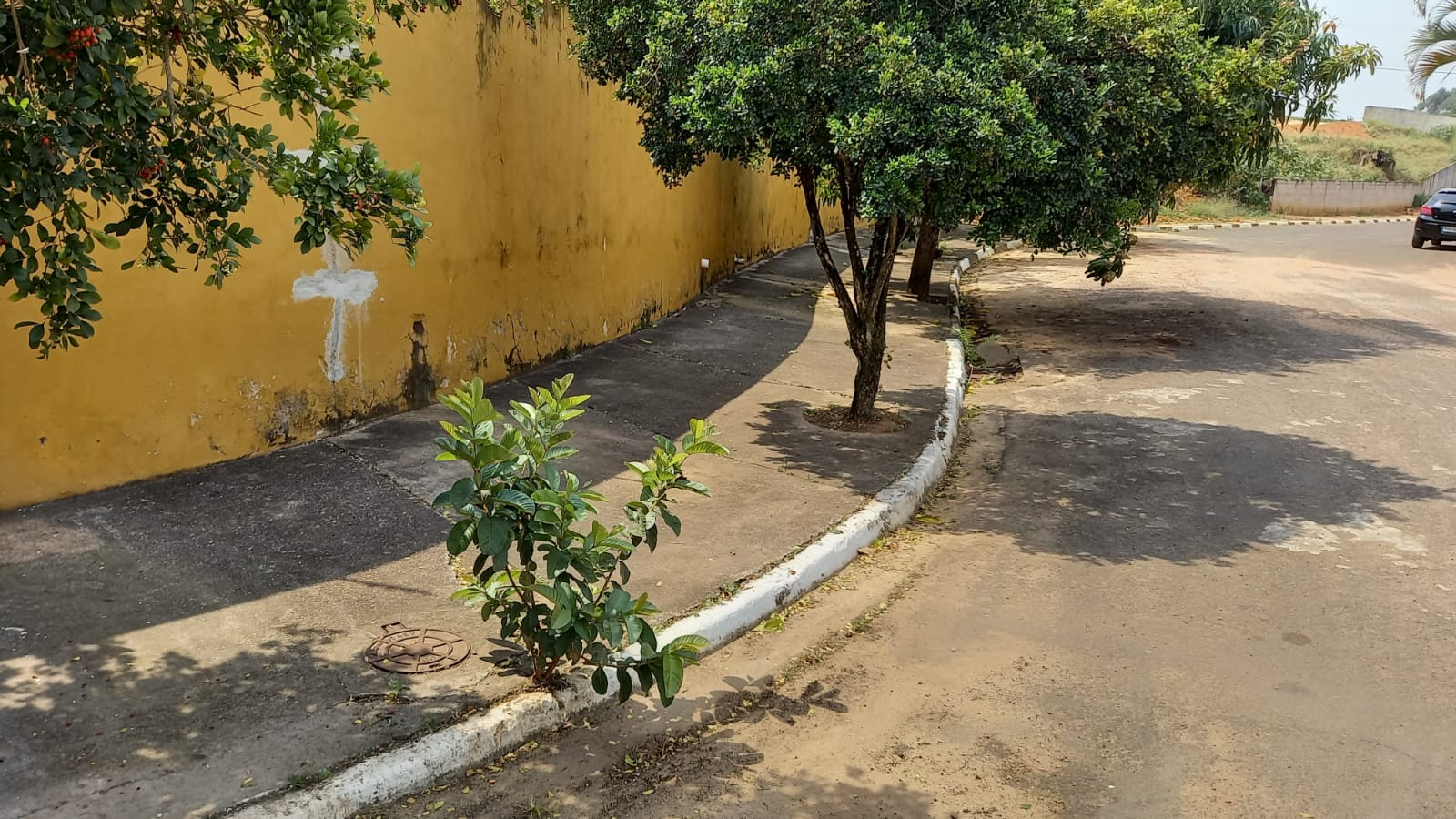 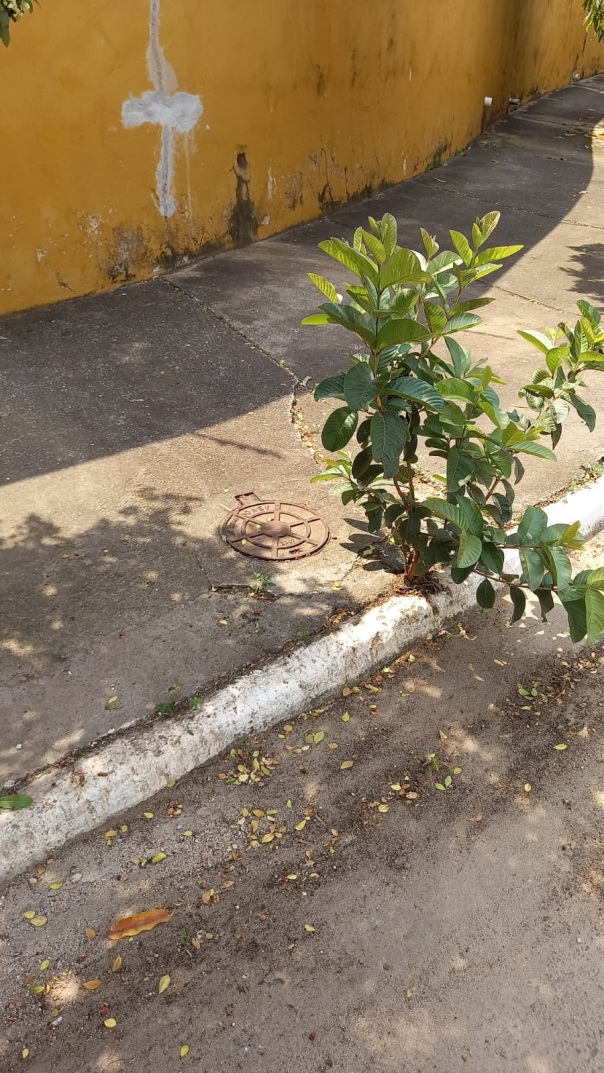 